    Проблема дорожно-транспортного травматизма в нашей стране в настоящее время стоит очень остро. Условия современного дорожного движения сложные, поэтому очень высокие требования предъявляются ко всем его участникам, которые должны быть максимально внимательными и предупредительными друг к другу.       Воспитывать культуру поведения на дорогах необходимо с детства. С этой целью в МБОУ «СОШ№27» ведется в течение нескольких лет систематическая работа по пропаганде правил дорожного движения. В школе была сформирована  школьный отряд Юных Инспекторов Дорожного Движения (ЮИД) «БЕРКУТ» из учащихся 3 -6 классов, основное назначение которой – предупреждение нарушений правил дорожного движения среди детей. Обновлен список учащихся имеющих велосипеды, классными руководителями проведен с ними инструктаж.18-23.09.2018г.  открытые  классные  часы на тему: 1-4 классах «Мы пешеходы».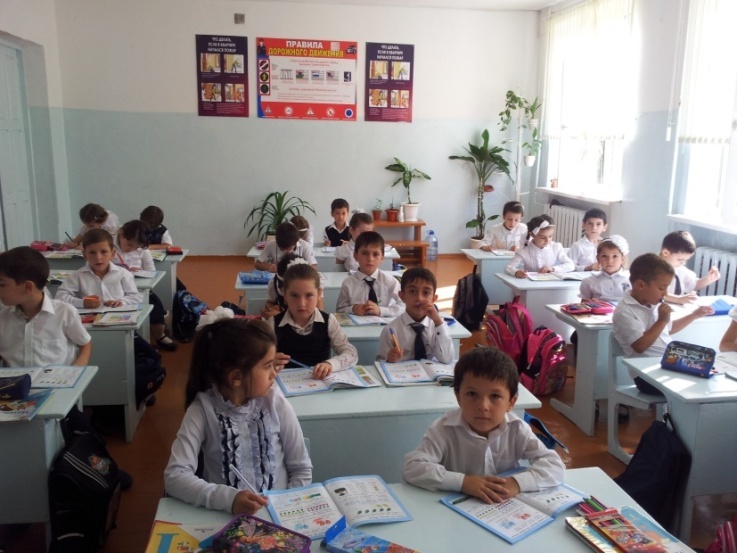 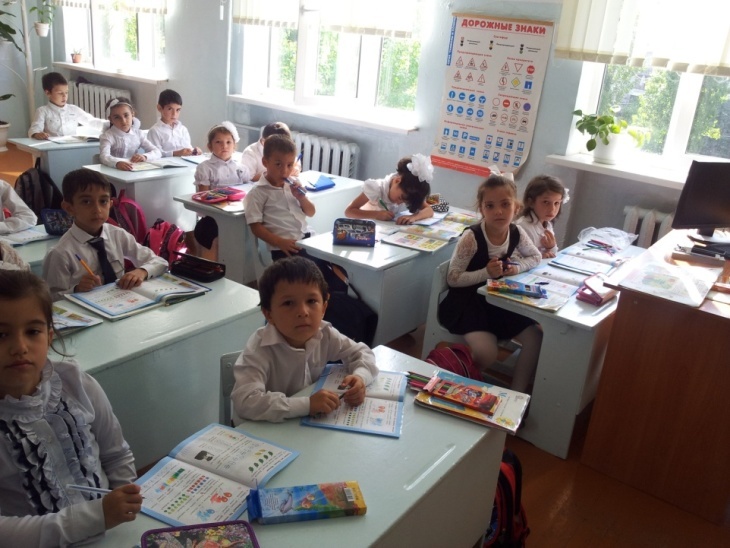 В соответствии с программой «Профилактика безопасности детского дорожно-транспортного травматизма на 2015-2020 годы» и  планом воспитательной работы школы, в целях предотвращения детского дорожно- транспортного травматизма,  повышения интереса учащихся к ПДД, дальнейшего развития познавательных интересов, творческих способностей.          21 сентября 2018 года в спорт зале на третьем этаже классными руководителями 5-х классов провели совместно викторину «Школа -  светофора», на котором дети продемонстрировали свои знания по правилам дорожного движения. А так же танец светофор в цветных костюмах которая поставила классный руководитель 5 «Б» класса,  Аванесова Рузана Сергеевна не оставила никого равнодушным в зале. Оформили зал плакатами по ПДД, участвовали все дети. Читали стихи, пели песни, играли сценки. Все прошло по сценарий, педагоги и детьми  были готовы к проведении мероприятий.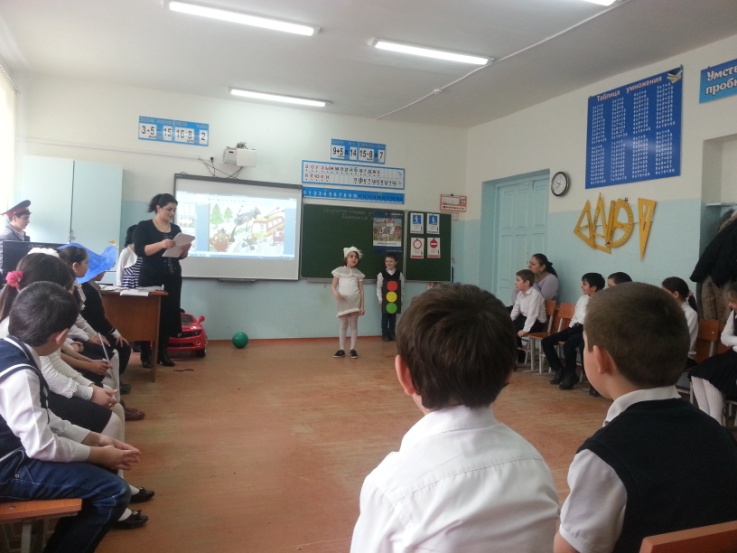 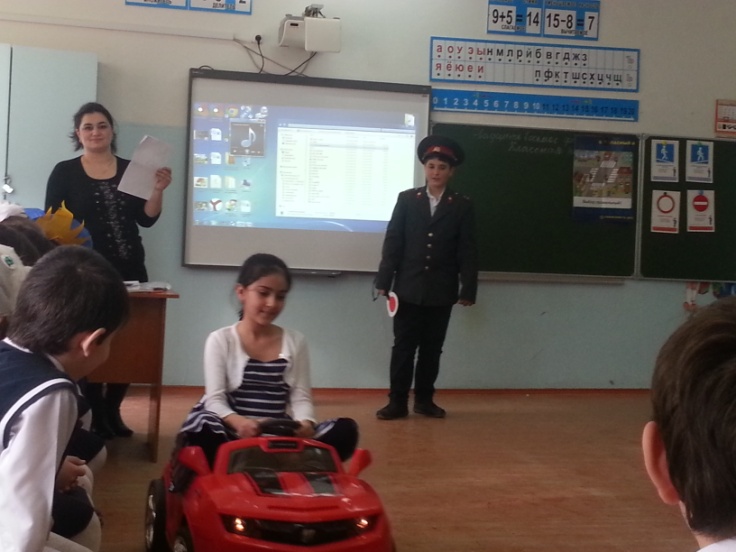 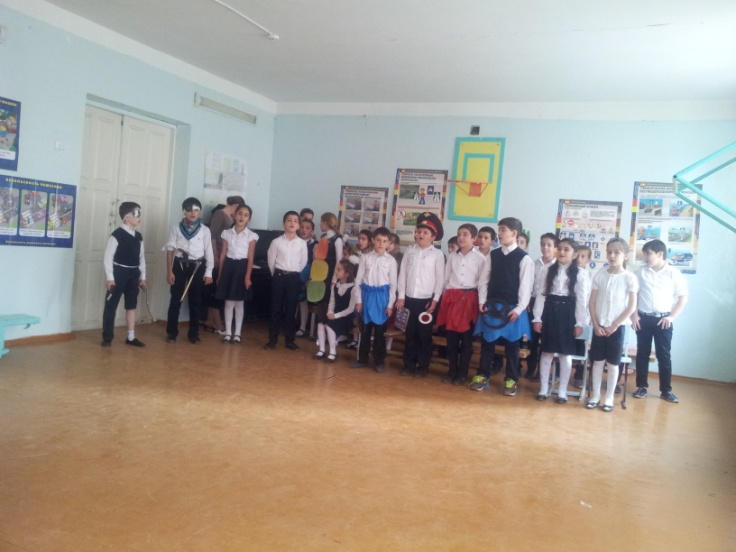 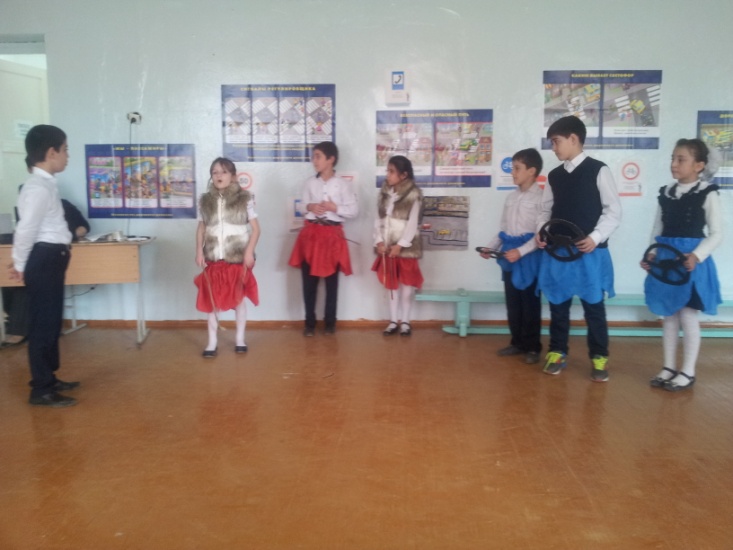 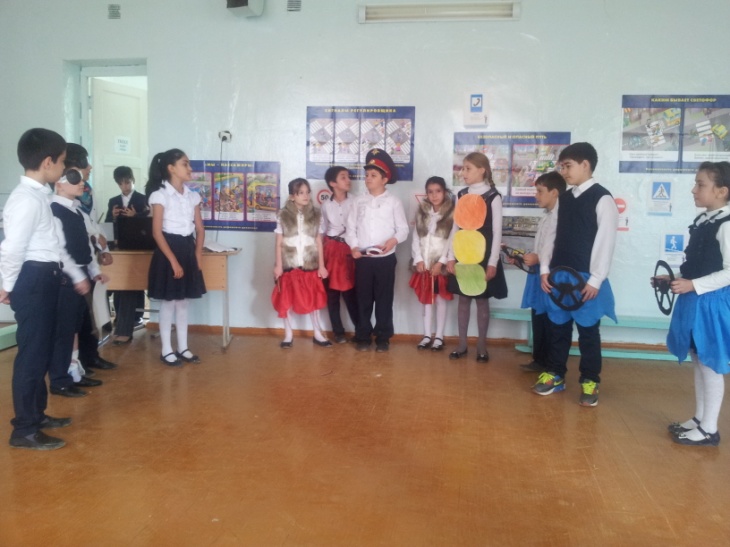 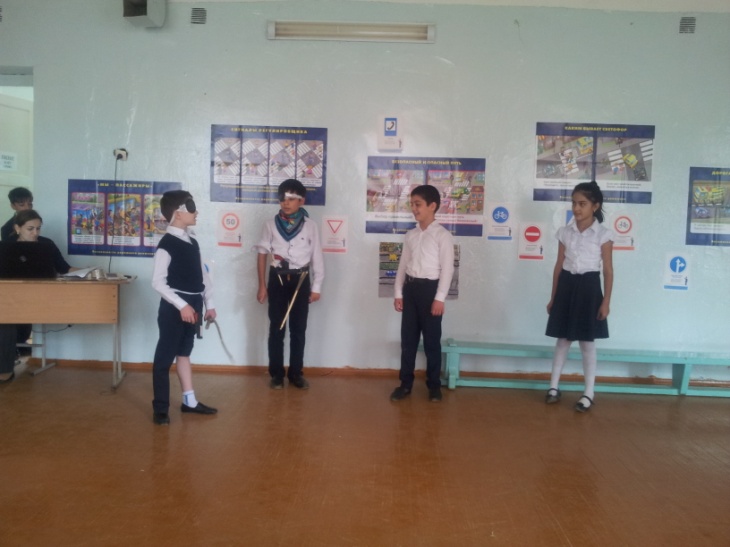      21 сентября 2018г. вожатой Алибековой А.Х. было проведена  конкурс рисунков и плакатов   по теме: «Мы и улица» - среди 1 – 4классой, «Внимание, дети» - среди учащихся 5-7 классов.Обновленные стенды в коридоре и классном кабинете.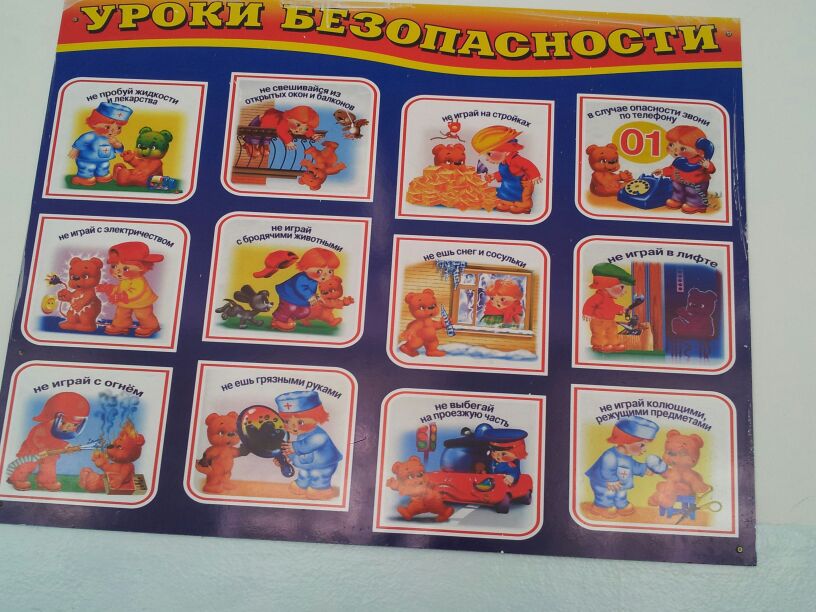 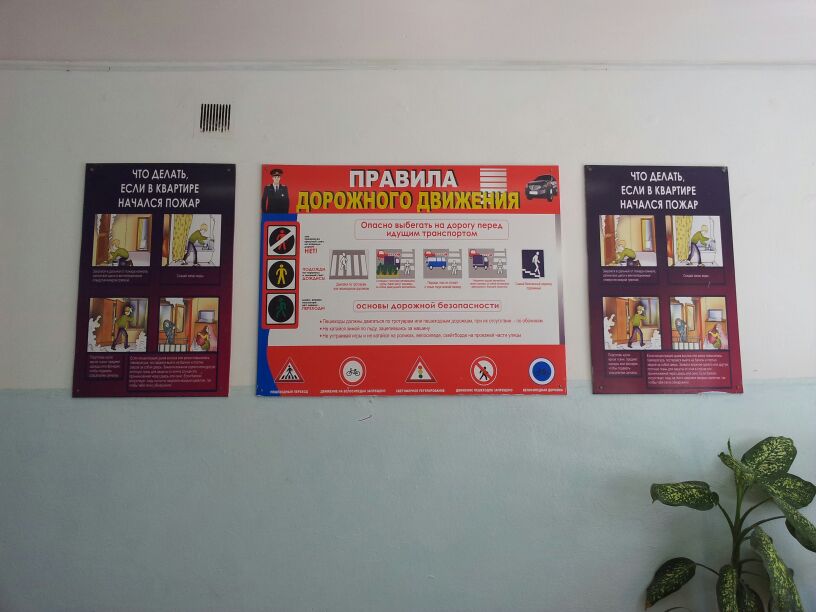 Имеется банер на территории школы.         21.09.2018г. педагогом дополнительного воспитании ДЮАШ  Гаджиевой  Муъминат Джабраиловной были   проведены беседы - «пятиминуток» по вопросам безопасности дорожного движения среди учащихся 1-5 классов.Школьный отряд Юных Инспекторов Дорожного Движения (ЮИД) «БЕРКУТ» готовятся к участию муниципальном этапе республиканского конкурса агитбригад «Верны ЮИДовской стране»            На родительских собраниях администрация школы, учителя поднимают вопросы по ПДД, по ДДТТ. Директор  МБОУ «СОШ №27»                                 Муталипов Г.Б.       Воспитывать культуру поведения на дорогах необходимо с детства. С этой целью в МБОУ «СОШ№27» ведется в течение нескольких лет систематическая работа по пропаганде правил дорожного движения.        В соответствии с программой «Профилактика безопасности детского дорожно-транспортного травматизма на 2015-2020 годы» и  планом воспитательной работы школы, в целях предотвращения детского дорожно- транспортного травматизма,  повышения интереса учащихся к ПДД, дальнейшего развития познавательных интересов, творческих способностей в МБОУ «СОШ№27» ведется в течение нескольких лет систематическая работа по пропаганде правил дорожного движения.     2009 году в школе была сформирована  школьный отряд Юных Инспекторов Дорожного Движения (ЮИД) «БЕРКУТ» среди учащихся 3 -6 классов, основное назначение, которой – предупреждение нарушений правил дорожного движения среди детей. Ежегодно обновляется список учащихся имеющих велосипеды, классными руководителями проводится с учащимися инструктаж.      17-24.09.2018г.  во всех  1-4 классах были проведены  классные  часы на тему: «Мы пешеходы», «Внимание, Дети» .     21 сентября 2018г. вожатой Алибековой А.Х. было проведена  конкурс рисунков и плакатов   по теме: «Мы и улица» - среди 1 – 4классой, «Внимание, дети» - среди учащихся 5-7 классов.         21.09.2018г. педагогом дополнительного воспитания ДЮАШ  Гаджиевой  Муъминат Джабраиловной были   проведены беседы - «пятиминуток» по вопросам безопасности дорожного движения среди учащихся 1-5 классов.  18.10.18г. школьный отряд Юных Инспекторов Дорожного Движения (ЮИД) «БЕРКУТ» участвовали в  муниципальном этапе республиканского конкурса агитбригад «Верны ЮИДовской стране»   15.09.18г. классные руководители 1-4 классов провели родительские собрания по теме: «Профилактическая работа по предупреждению детского дорожно-транспортного травматизма».           28 сентября  2018 года  школьной мед- сестрой Хасовой Э.Э. были проведены тематических инструктажей в 1-11 классах:- «Профилактика травматизма и правила дорожного движения» - 1-4 кл.- «Первая медицинская помощь при травмах» 5 - 6-11кл.Отчет за III квартал МБОУ «СОШ№27» г. Махачкалы о реализации школьной целевой программы «Профилактика безопасности детского дорожно-транспортного травматизма  на 2015-2020 годы» за сентябрь 2018г.